ANALISIS PERSAMAAN SASTRA JEPANGDAN SASTRA INDONESIASKRIPSIOlehYUDHI RIZKI PRATAMA SORMINNPM  181214053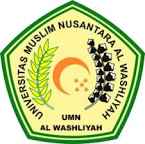 PROGRAM STUDI PENDIDIKAN BAHASA DAN SASTRA INDONESIA  FAKULTAS KEGURUAN DAN ILMU PENDIDIKAN UNIVERSITAS MUSLIM NUSANTRA AL WASHLIYAH MEDAN                                                                                            2022ANALISIS PERSAMAAN SASTRA JEPANGDAN SASTRA INDONESIASkripsi ini diajukan sebagai syarat untuk memperoleh gelarSarjana Pendidikan pada Program Studi Pendidikan Bahasa dan Sastra IndonesiaOlehYUDHI RIZKI PRATAMA SORMINNPM  181214053PROGRAM STUDI PENDIDIKAN BAHASA DAN SASTRA INDONESIA  FAKULTAS KEGURUAN DAN ILMU PENDIDIKAN UNIVERSITAS MUSLIM NUSANTRA AL WASHLIYAH MEDAN                                                                                            2022